<Commission>{INTA}Committee on International Trade</Commission><RefProc>2020/2260(INI)</RefProc><Date>{05/01/2021}5.1.2021</Date><TitreType>DRAFT OPINION</TitreType><CommissionResp>of the Committee on International Trade</CommissionResp><CommissionInt>for the Committee on Agriculture and Rural Development and the Committee on the Environment, Public Health and Food Safety</CommissionInt><Titre>on a Farm to Fork Strategy for a fair, healthy and environmentally friendly food system</Titre><DocRef>(2020/2260(INI))</DocRef>Rapporteur for opinion: <Depute>Paolo De Castro </Depute>(*)	Associated committee – Rule 57 of the Rules of ProcedurePA_NonLegSUGGESTIONSThe Committee on International Trade calls on the Committee on Agriculture and Rural Development and the Committee on the Environment, Public Health and Food Safety, as the committees responsible, to incorporate the following suggestions into its motion for a resolution:1.	Stresses that EU trade policy has a major role to play in the transition towards more sustainable agri-food systems, in line with the Paris Agreement and the European Green Deal; 2.	Notes that the EU internal market is the world’s biggest importer and exporter of agri-food products; is convinced that the EU should use this position to set the benchmark in terms of standards for sustainable food systems, based on the precautionary principle, environmental protection and animal welfare;3.	Believes that sustainable production should be a key characteristic of EU agri-food products, expanding the concept of quality to social and environmental aspects; 4.	Calls on the Commission to  the objectives of the Farm to Fork Strategy through the development of Green Alliances in all relevant forums, including the UN Food Systems Summit 2021;5.	Emphasises the importance of enforceable Trade and Sustainable Development chapters in trade agreements to promote biodiversity, foster more sustainable agri-food production stop EU-driven global deforestation; urges support for developing countries to promote food security and with Europeanstandards for ;6.	Stresses the risk of putting the EU agri-food sector at a competitive disadvantage in the absence of global convergence of standards, and of leading to increased costs for consumers; calls on the Commission to present a comprehensive impact assessment of the targets envisaged in the Strategy, as well as proportionate measures to maintain the competitiveness of the EU agri-food sector  reciprocity of standards;7.	Welcomes the proposed new initiative on climate and trade at the WTO and urges the Commission to continue to develop an ambitious, WTO-compatible sustainable trade policy.European Parliament2019-2024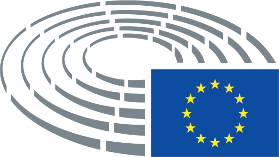 